	                 TC                                                                     SİVRİCE KAYMAKAMLIĞIAli Rıza Talay ÇPL Müdürlüğü	       (Kurum Kodu:751516)2024-2028  STRATEJİK  PLAN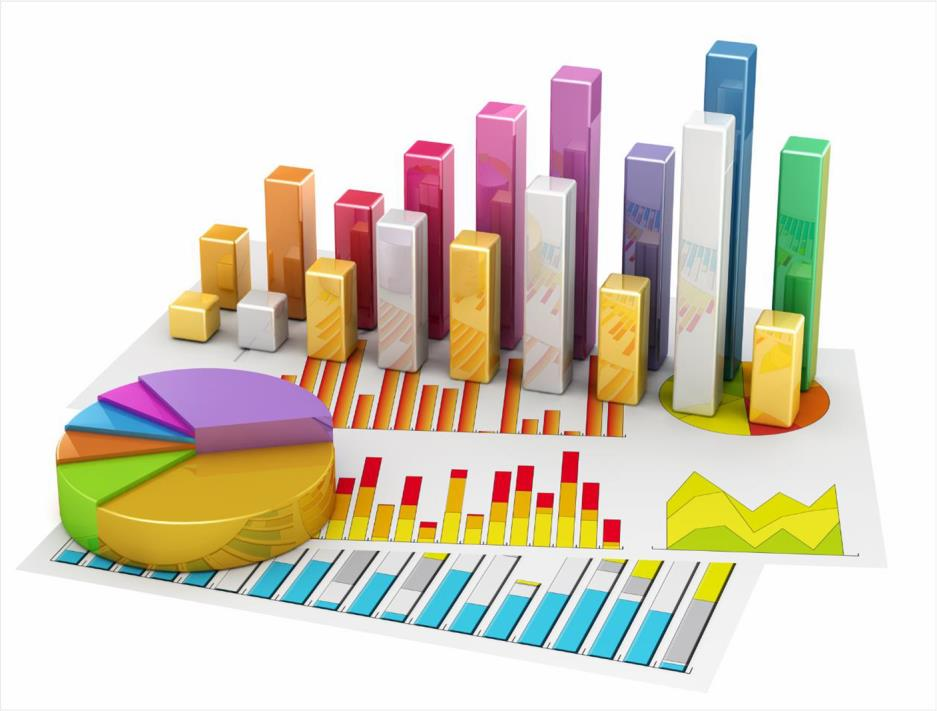 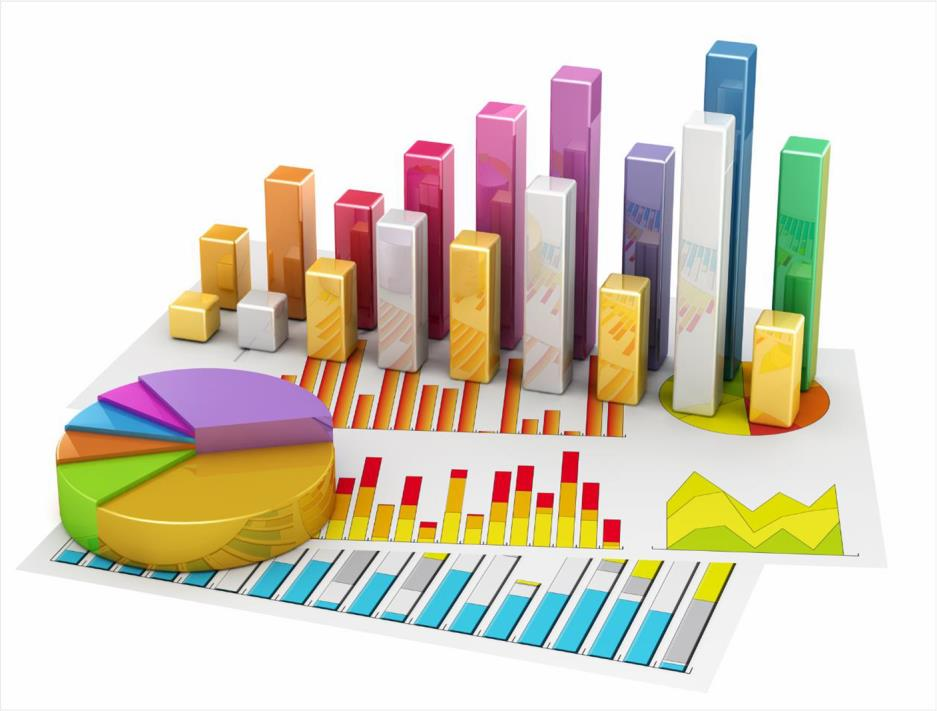 İÇİNDEKİLERTABLOLARTablo 1 MİLLÎ EĞİTİM BAKANLIĞI STRATEJİK PLANLAMA MODELİ	6Tablo 2 STRATEJIK PLAN GELIŞTIRME KURULU	6Tablo 3 STRATEJİK PLANLAMA EKİBİ	7Tablo 4 2024-2028 STRATEJIK PLANI HAZIRLIK PROGRAMI ZAMAN ÇIZELGESI	10GİRİŞMilli Eğitim Bakanlığı Strateji Geliştirme Başkanlığı'nın 06.10.2022 tarih, E-66968699- 10.06.01-60162336 sayılı yazı ve 2022/21 nolu Genelgesi ve ekli MEB 2024-2028 Stratejik Plan Hazırlık Programı gereğince okulumuzda 2024-2028 Stratejik Planı hazırlık çalışmalarına başlanmıştır.Hazırlanacak stratejik planın, politika belirleme ve maliyetlendirme kapasitesini güçlendirmesi, amaç ve hedeflere dayalı yönetim anlayışı ile bütçelemeyi geliştirmesi ve kamu hizmetlerinin arzında, yararlanıcı taleplerine duyarlılığın artırılmasını sağlaması beklenmektedir.Planlı hizmet sunumu, politika geliştirme, belirlenen politikaların eylem planlarını hazırlama, programlar ve bütçelere dayandırma ile uygulamayı etkili bir şekilde izleme ve değerlendirilmesini sağlamaya yönelik temel bir araç olarak benimsenen stratejik planlama; bir yandan kamu mali yönetimine etkinlik kazandırırken, diğer yandan kamu idarelerinin kurumsal kültür ve kimliğinin gelişimi ile güçlendirilmesine destek olmaktadır.Okulumuzdaki stratejik planlama çalışmaları, kurumsal sorumluluk ve şeffaflık esaslı, daha akılcı, somut, sonuç odaklı ve planlı hizmet üretilmesi, daha sürdürülebilir politikalar oluşturulmasına katkı sağlaması amacıyla oluşturulacaktır.Bu kapsamda Ali Rıza Talay ÇPL Stratejik Planı, kalkınma planları, programlar, ilgili mevzuat ve temel ilkeler çerçevesinde geleceğe ilişkin misyon ve vizyon oluşturmak, stratejik amaçlar ve ölçülebilir hedefler saptamak, performanslarını önceden belirlenmiş olan göstergeler doğrultusunda ölçmek ve bu sürecin izleme ve değerlendirmesini yapmak amacıyla katılımcı yöntemlerle hazırlanacaktır.Stratejik Plan çalışmalarını yürütmek üzere oluşturulan Stratejik Plan Hazırlık Süreci ve Durum Analizi Komisyonu ile Strateji Geliştirme Koordinasyon ekibinin, plan taslak çalışmalarının yönlendirilmesi amacıyla oluşturulan Strateji Geliştirme Kurulunun, İlçe Millî Eğitim Müdürlüğünün onayına kadarki süreçleri kapsayan her bir aşamada, tüm birimlerimizin ve birimleri temsil eden çalışanların stratejik planlama sürecine dahil edilmesi, planın uygulanabilirliği açısından önem arz etmektedir.PLANIN SAHİPLENİLMESİOkulumuz Yönetimi, tespit edilen hedeflere ulaşmak için karar verme süreçlerine olumlu katkılar sağlaması beklenen stratejik planlama çalışmalarına tam olarak destek sağlamıştır. Bu bağlamda stratejik planlama çalışmaları, okulumuzun yönetimince benimsenmiş ve Geliştirme Kurulunun katkı ve kararları ile Stratejik Plan Hazırlık Süreci ve Durum Analizi Komisyonu oluşturulmuştur. Okul Müdürlüğünün 21.02.2023 tarihli ve 602.02- 70757696 sayılı yazıları ile bu hususlar ve hazırlık ayrıntıları belirtilerek, okul çalışanlarının stratejik planlama çalışmalarına desteğinin sağlanması ve çalışmaların sahiplenilmesi istenilmiştir. Stratejik planlama okul içinde belirli bir birimin ya da kişinin işi olarak görülmemelidir. Stratejik planlamanın başarılı olması ancak okulun tüm çalışanlarının planı sahiplenmesiyle mümkündür.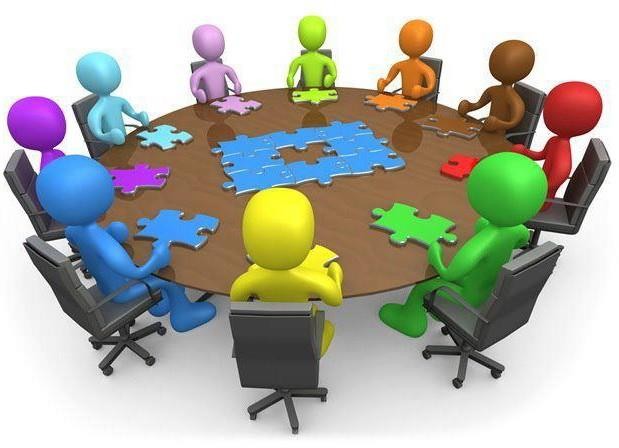 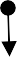 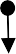 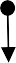 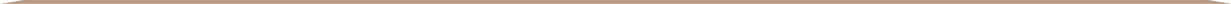 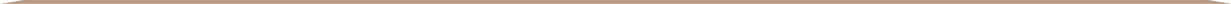 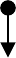 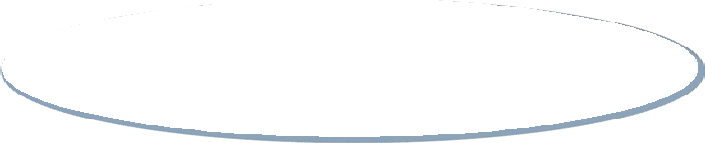 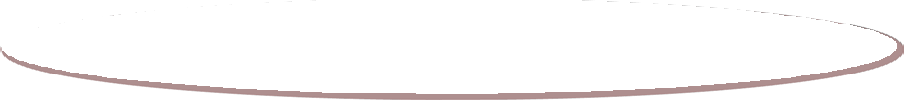 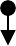 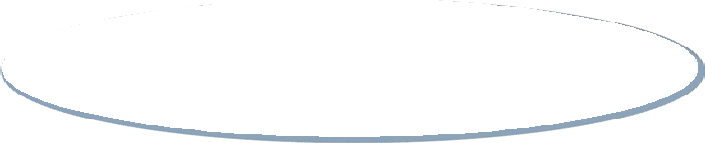 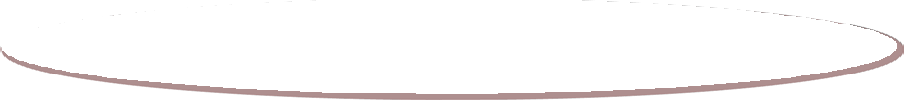 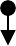 Tablo 1: Millî Eğitim Bakanlığı Stratejik Planlama ModeliPLANLAMA SÜRECİNİN ORGANİZASYONUMÜDÜRMüdür, stratejik plan hazırlıkları çerçevesinde, okulun misyon ve vizyon bildirimlerinin oluşturulması ile farklılaşma stratejisinin belirlenmesi için perspektif sağlar. Müdür, Strateji Geliştirme Kuruluna başkanlık eder. Ayrıca, Okul Stratejik Planlama çalışma ekiplerinin doğal başkanı olup, gerek gördüğü durumlarda ekibin başkanlığını yürütebilir ve ihtiyaç duyulduğu hallerde stratejik planlama ekiplerinin çalışmalarına katkı verir.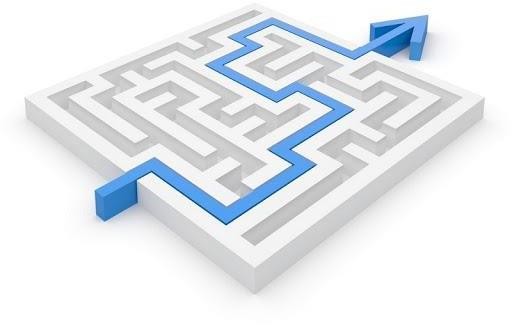 STRATEJİK PLAN GELİŞTİRME KURULUStratejik Plan hazırlık çalışmalarını takip etmek ve ekiplerden bilgi alarak çalışmaları yönlendirmek, koordine edilmek, resmi yazışmaları yapmak, gerektiğinde danışmanlık hizmeti toplantılarının organizasyonu yapmak, okul içi ve dışı iletişimin sağlanmak gibi destek hizmetlerinin yerine getirilmesi, sürecin ana aşamalarını ve çıktılarını kontrol ederek, çalışanların stratejik planlama sürecine aktif katılımını sağlayarak, tartışmalı hususları görüşüp karara bağlama işlemlerini gerçekleştirmek üzere Tablo 1’de yer alan kişilerden teşekkül etmektedir.Tablo 1 STRATEJIK PLAN GELIŞTIRME KURULU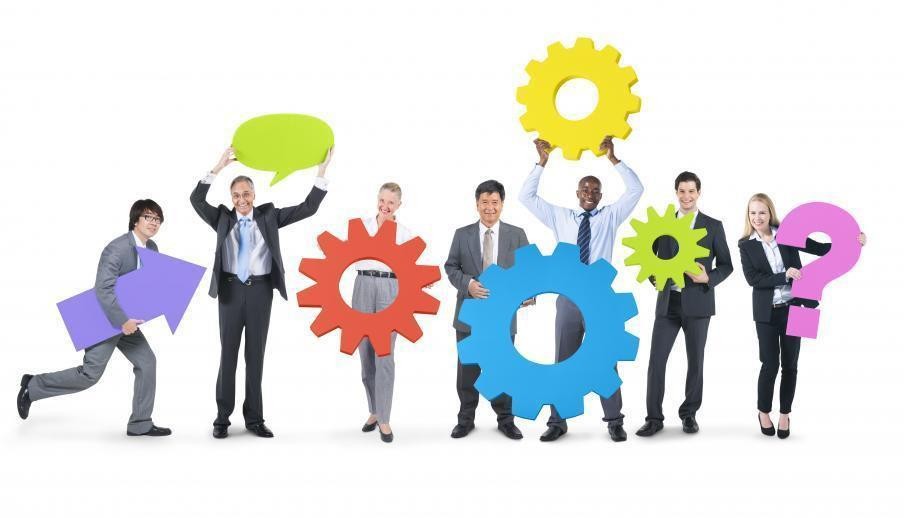 STRATEJİK PLANLAMA EKİBİStratejik planlama çalışmalarını doğrudan yürütmek ve kurula belirli dönemlerde raporlar sunarak kurulun önerileri doğrultusunda çalışmaları yürütmek üzere kurulan Stratejik Planlama Ekibi, Müdür Yardımcısı Yücel ASMA başkanlığında, Strateji Geliştirme Kurulunun koordinasyonunda, okul çalışanları temsilcilerinden oluşturulmuş olup, komisyonda görevlendirilen kişiler Tablo 2’de yer almaktadır. Ekip oluşturulurken, kişilerin görev yaptığı kurumu temsil edebilme, çalışmalara katkıda bulunacak bilgi, birikim ve tecrübeye sahip olma, uyumlu çalışabilme ve stratejik planlama çalışmalarına yeterli zamanı ayırabilme hususları göz önünde bulundurulmuştur.Tablo 2 STRATEJİK PLANLAMA EKİBİ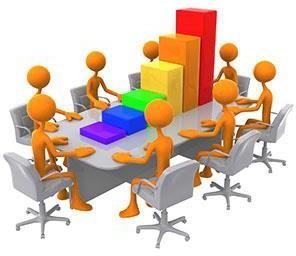 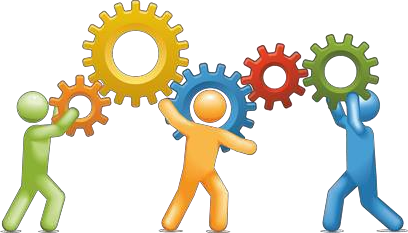 HAZIRLIK PROGRAMISTRATEJİK PLAN HAZIRLIK FAALİYETLERİ VE ZAMAN ÇİZELGESİStratejik Plan Hazırlama Ekibince kurumsal tarihçe, uygulanmakta olan stratejik planın değerlendirilmesi, mevzuat analizi, üst politika belgeleri analizi, program -alt program analizi, faaliyet alanları ile ürün ve hizmetlerin belirlenmesi, paydaş analizi, kuruluş içi analiz, PESTLE analizi, GZFT analizi ve tespitlerin ve ihtiyaçların belirlenmesi içeriklerinden oluşan durum analizi çalışmalarını tamamlayacaklardır. Ayrıca misyon, vizyon, temel değerler, amaçlar, hedefler, performans göstergeleri, stratejiler, faaliyet ve projelerin belirlenmesi adımlarını içeren süreçlere ilişkin çalışmalar Haziran-Kasım 2023 döneminde tamamlanacak ve en geç Kasım 2023 tarihi sonuna kadar onay için İlçe Milli Eğitim Müdürlüğüne ve incelenmek üzere il MEM strateji geliştirme şubesi AR-GE birimlerine gönderilecektir.HAZIRLIK	FAALİYETLERİ	KAPSAMINDA	SIRASIYLA	YAPILACAK İŞLEMLERDurum AnaliziKurumsal TarihçeUygulanmakta olan stratejik planın değerlendirilmesi Mevzuat AnaliziÜst Politika Belgelerinin Analizi Program –alt program analiziFaaliyet Alanları ile Ürün ve Hizmetlerin Belirlenmesi Paydaş AnaliziKurum İçi Analiz PESTLE analizi, GZFT AnaliziTespitler ve İhtiyaçların BelirlenmesiGeleceğe BakışMisyon VizyonTemel Değerlerin BelirlenmesiStrateji GeliştirmeAmaçlar, HedeflerPerformans Göstergeleri ve Stratejiler Faaliyet ve projelerin belirlenmesi İzleme ve DeğerlendirmeTamamlamaTaslak Stratejik Planın Onaya gönderilmesiStratejik Planın İlçe Millî Eğitim Müdürlüklerince Onayı Planların E-Posta Şeklinde İl AR-GE Birimine Gönderilmesi İl ARGE Birimi İncelemesi DeğerlendirmesiPlanın Okul İnternet Sitesinde YayınlanmasıYukarıda yer alan Stratejik Plan hazırlık faaliyetleri kapsamında yürütülecek iş ve işlemler MEB 2024-2028 Stratejik Plan Hazırlık Programına göre ayrıntılı başlıklar halinde belirlenmiş olup, Tablo 4’te yer alan Zaman Takvimi ile süreçler bir tarih şeridine bağlanmıştır.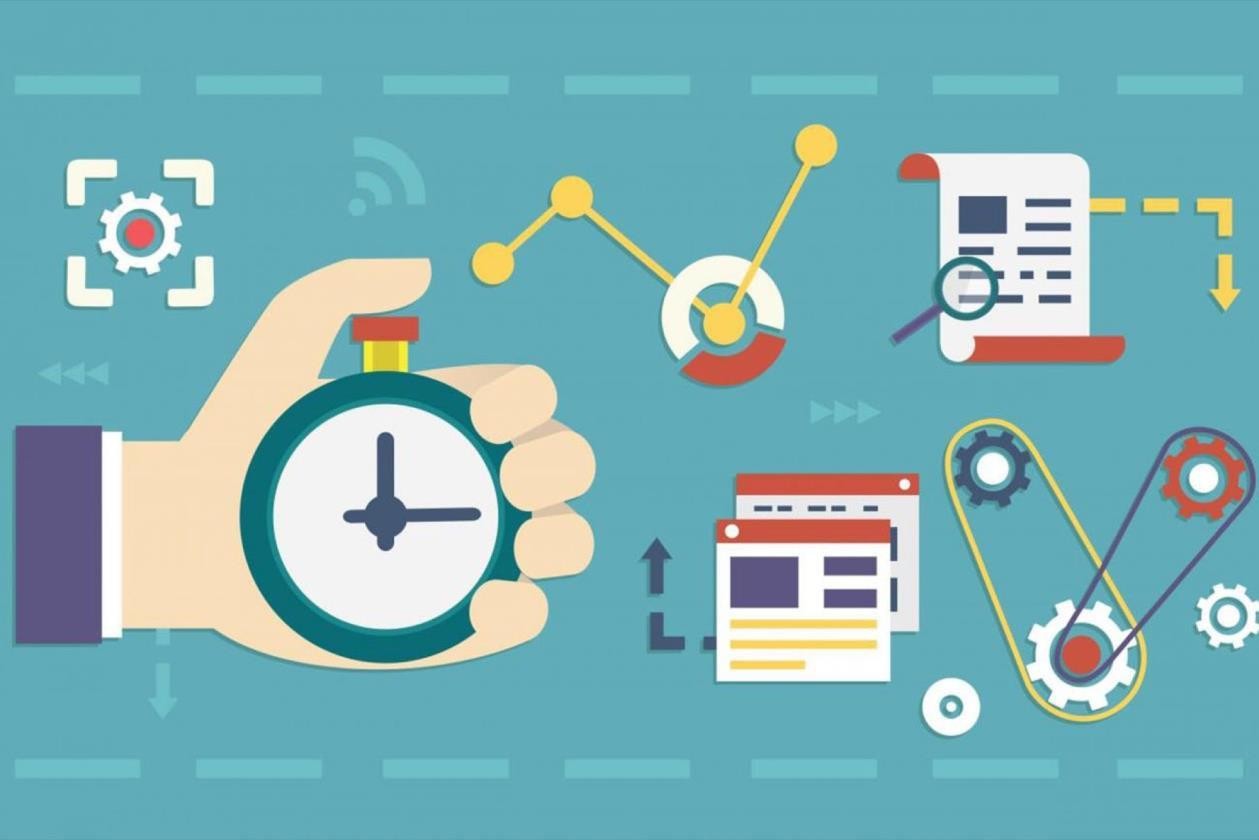 Tablo 4 2022-2026 STRATEJIK PLANI HAZIRLIK PROGRAMI ZAMAN ÇIZELGESİ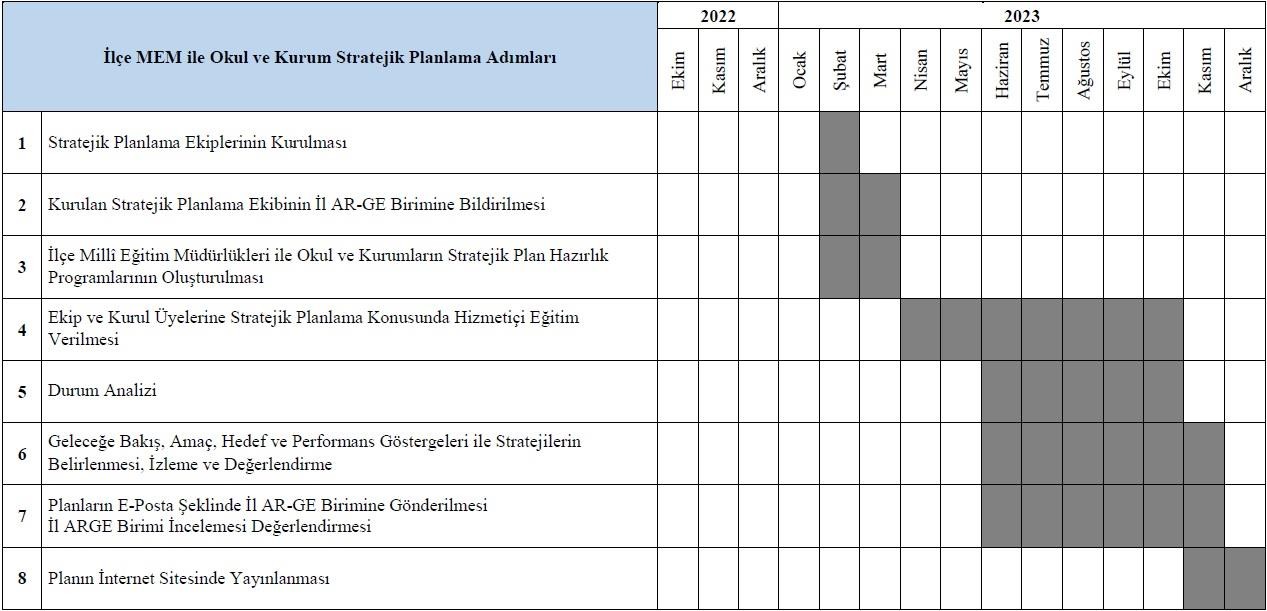 EĞİTİM İHTİYACIStratejik planlama ekibinin ve stratejik planlama çalışmalarına katkı verecek diğer çalışanların stratejik planlama konusundaki eğitim ihtiyacı tespit edilerek, bu çerçevede eğitimin içeriği, süresi ve katılacak personelin belirlenmesinden sonra gerek okul imkanları ile gerekse İl/İlçe Millî Eğitim Müdürlüklerinden eğitim talep etmek suretiyle gerçekleştirilmesi sağlanacaktır.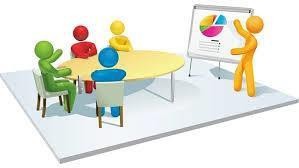 10Durum AnaliziDurum AnaliziDurum AnaliziDurum AnaliziDurum AnaliziDurum AnaliziDurum AnaliziDurum AnaliziDurum AnaliziDurum AnaliziDurum AnaliziKurumsal TarihçeUygulanmakta Olan Stratejik Planın DeğerlendirilmesiMevzuat AnaliziÜst Politika Belgeleri AnaliziProgram– Alt Program AnaliziFaaliyet Alanları ile Ürün veHizmetlerinPaydaş AnaliziKuruluş İçi AnalizPESTLEAnaliziGZFTAnaliziTespit ve İhtiyaçların BelirlenmesiKurumsal TarihçeUygulanmakta Olan Stratejik Planın DeğerlendirilmesiMevzuat AnaliziÜst Politika Belgeleri AnaliziProgram– Alt Program AnaliziBelirlenmesiPaydaş AnaliziKuruluş İçi AnalizPESTLEAnaliziGZFTAnaliziTespit ve İhtiyaçların Belirlenmesi1BAŞKANZülfü ÖZMENMüdür2BAŞKAN V.Yücel ASMAMüdür Yardımcısı3ÜYEEyüp KAYMAZUzman Öğretmen4ÜYERıdvan TUNÇELOkul-Aile Birliği Başkanı5ÜYEŞerafettin ÇANDURUzman Öğretmen1BAŞKANYücel ASMAMüdür Yardımcısı2ÜYEEyüp KAYMAZUzman Öğretmen3ÜYEŞerafettin ÇANDURUzman Öğretmen4ÜYEAhmet DALVeli5ÜYEEla ASLANÖğrenci